9th Annual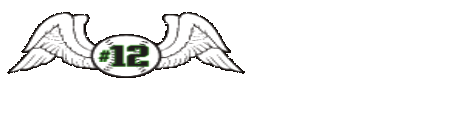 Colleen P. Smith Memorial Softball TournamentMay 13th, 2017Location: Burholme Park – Cottman and Central AvenuesTime: Sign-in begins at 8:30 am First Games at 9:00 amCost: $20.00 per player for the Round Robin Bracket (play 3 games)$25.00 per player for the Competitive Bracket (double elimination)Team Name________________________________________________________________Team Captain______________________________________________________________  Phone Number________________________ Email ______________________________# of players  ________ x $20.00/$25.00 = ________________Bracket Choice:   ______________ Competitive _________________ OpenT-shirt sizes (please put total number needed for each size)____3XL (no 4X, sorry)____ 2XL____XL____L____M____S*Youth commemorative Tee Shirt available for pre-order @$12.00 ea.______YS,  ______YM , _______YL _____Total youth X 12.00 = ________There will be no youth bracket this year.Tournament brackets will be filled on first come, first served basis.Registration deadline: April 24th, 2016Please make all checks payable to Colleen P. Smith Memorial Mail or drop off checks and registration forms to:Mr. and Mrs. Smith7407 Tabor AvenuePhiladelphia, Pa. 19111ATTN: Softball TournamentFor further information contact Dorothy Smith @ 267-879-5243All proceeds benefit The Colleen P. Smith Memorial Fund and its mission.